An annual accessibility audit is completed to identify current provision and future requirements, including seeking and analysing stakeholder views and needs and utilising OCC guidance. This was completed in July 2021. Equality objectives are reviewed and updated annually and published on the school website.  The full governing body is updated by the Equality and SEND Lead Governor by means of an annual report to ensure governors have an awareness of equality duty obligations in whole school governance.  Staff training and awareness of updates to policies and objectives is also completed during staff meetings and information is displayed on the noticeboard in the staff room.Access to learning Access to information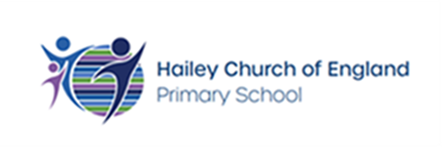 Accessibility Audit 2021/2022 and Plan 2022/2023ObservationObservation & Action recommendedCar parkingAll work on accessible parking space, including signage to wall and ground completedPlan:Ground signage needs a refresh.Mobility impaired/Wheelchair access on siteLevel routes to reception from road and car parking areaLevel entry at main entranceOne step (Juniors’ building) but alternative access available.  There is a handle to assist any child with a mobility problemThe majority of other routes and entrances and access to curriculum areas are wheelchair or mobility friendly, including long ramped pathway to Junior buildingInfant outdoor classroom area gate is wheelchair accessibleSmall step/threshold at doorway between indoor/outdoor infant classroom – see below “Action”Gazebo and playhouse require adaptation for wheelchair access – see below “Action”Peace Pod is wheelchair accessiblyPlan:Address small step/threshold between indoor/outdoor infant classroom if/when required within pupil community or when budget permitsAddress adaptation of gazebo and playhouse if/when required within pupil community or when budget permits  Doors on school premisesAll glass doors clearly visible with signageSecurity protection speaker system within reach of wheelchair usersSeating for mobility impaired parents/carers available in bottom playground.Door furniture accessible from standing or seated height – see below “Action”Plan:  Door furniture accessibility may need to be reviewed for any wheelchair user with limited arm reach Emergency Evacuation PlanNo visual alarm system but Emergency Evacuation Plan includes a strategy for hearing impaired and other pupils, staff and visitors with disabilities, and regular staff training includes these protocols.Emergency evacuation drills conducted once a term together with regular reviews of effectiveness of this strategy and associated protocols.  These are recorded in the appropriate log.Electronic sign in system asks visitors whether assistance is required in an emergencyElectronic sign in system can be transported easily in the event of a fire drill and visitor information accessed.Plan:Reviews undertaken following practice drillsPEPs to be updated September 2022 for new pupil intake/classesToiletsAll lavatories have non-slip floors, fittings are easily distinguished by colour contrast to walls, door fittings are easily operated (apart from Foundation Stage Unit, which have security locks)Shower facilities suitable for disabled users are on site – for adults in the Foundation Stage Unit disabled toilet in the entrance lobby, and for children in the FSU children’s toilet areaEach building has a toilet suitable for wheelchair users that meets all required criteriaPlan:Disabled toilets currently used for storage of a range of school related items.   These would need to be removed in the event of a wheelchair user being a permanent member of the school communitySignageSign at reception glass hatch provided information for emergency evacuation for visitors.  ObservationObservation & Action recommended Differentiating the curriculumQuiet areas (for staff room, Peace Pod  group room between Infants and Foundation classrooms) provided for teaching children with hearing impairment or needs that are best provided in such an environmentThere is a hearing loop in the new building (hall, reception, offices, staff room, FSU and Infant classrooms) – see below “Action”Individual pupil progress monitoring and planning (three times a year) to ensure appropriate provision of teaching on an individual basis – outcomes reported to Performance Committee.  Plan:Consider provision of hearing support system/technology in the old building (Upper and Lower Junior classrooms) when there is a specific requirement or when budget permits Continue with pupil progress meetings 3 x a year Access to learning resourcesClicker 6 talking software word processing installed for children with SENDGarden area close to the FSU designated as a quiet area was provided during the year, but has been adopted by the children for their own imaginative and creative play.  Due to disrepair this was dismantled in Oct 2019 Outdoor musical instruments and outdoor whiteboard providedThe majority of outdoor area is wheelchair or mobility friendlyThe outdoor stage has a ramp for wheelchair users of those with mobility difficultiesThe external goal posts for netball/basketball area are height adjustable for provide easier access for wheelchair users, if requiredPlan:Safeguarding and Anti-BullyingInclusion of diversity awareness and tolerance in anti-bullying week and Pupil Voice discussion groups (these did not take place due to COVID-19)During COVID-19 lockdowns frequent e-safety information sent home to parents.Weekly safeguarding emails forwarded to all staffPlan:Activities to take place during Anti-Bullying week Pupil voice groups to meet once a term Information to continue to be sent home to parents on newsletter and on school websiteContinuing professional development of staffHead teacher, responsible for the line management of staff, is on the SEAT group, where staff CPD has now become a standing item on the SEAT meeting agendaTraining opportunities identified and provided for staff working with pupils with impairment or other protected characteristicsStaff updated on equality matters via designated noticeboard in staff roomTraining/staff discussion is specific to the current pupils in the school and evidenced via staff meeting minutesStaff training logged on ScholarPackPlan:Well-being developmentPeacePod built to provide an area for nurture sessions/mental health sessions.Mental health first aider trainedELSA trainedSchool signed up to National Online SchoolsPlan: Storage to be purchased for PeacePod Global Citizen AwarenessVisits to other places of worship during One World WeekAwareness raised during PSHE lessons and One World Week.HT assembliesPlan:	Review future viability of One World Week based on low parental contributionsMaintain focus in assemblies about how we are global citizensAttendanceInitiatives to raise attendance levels Letters sent to parents regarding attendanceParents invited to meet HT if attendance falls below required levels.Attendance monitored by Performance Committee through ScholarPackPlan: Attendance to be discussed by FGB July 2022 following new DfE guidanceContinue with letters and parental engagement ObservationObservation & Action recommendedInformation availabilityWebsite content and policy documentation are updated regularlyGovernor newsletters to parents/carers issued 3 times a yearSchool communications sent home through ParentPayInformation regarding accessing the building or requesting assistance to be added to the information leaflet given to visitors with special needs or other requirementsPlan:Carry out impact assessment of 2021/2022 Equality Objectives and Accessibility Plan and publish on school website in Sept 2022Stakeholder ViewsRegular input sought, and results reviewed, of pupil, parent, staff and other stakeholder views and needsParent/pupil survey questions include questions regarding pupil and/or parent/family impairmentsGovernor and staff SAP leads meet during the year to discuss progress against success criteria – usually in Terms 2, 4 & 6 – prior to presenting reports/updates to the FGBQuestions regarding respecting/valuing difference, global citizenship, friendliness towards others, understanding of the School’s Values and British Values were all included in parent, pupil and staff surveys for 2018/19.Plan: Continue to utilise the online collection of parental/pupil and staff views 